 Moelleux en rose & vert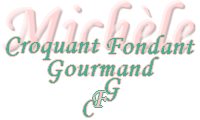 
Pour 12 moelleux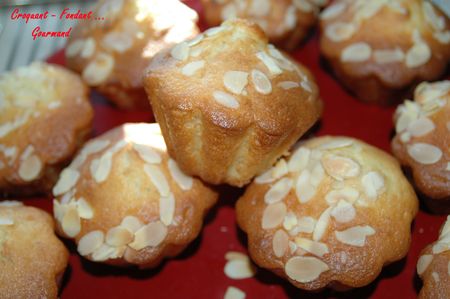 - 2 œufs
- 175 g de sucre en poudre (25 g + 150 g)
- 1 yaourt
- 200 g de farine
- 1 sachet de levure chimique
- 120 g de crème fraîche
- 2 càs de rhum (facultatif)
- 150 g de rhubarbe
- 12 grosses framboises 
- quelques amandes effiléesEmpreintes à briochettes en siliconePréchauffage du four à 180° (chaleur tournante)Éplucher les tiges de rhubarbe et les couper en petits dés dans un bol.Saupoudrer la rhubarbe de 25 g de sucre et laisser en attente pendant 1 heure au-moins.Égoutter soigneusement les dés de rhubarbe et les cuire au micro-ondes, 1 minute à 1000W.Laisser refroidir.Fouetter les œufs avec 150 g de sucre jusqu'à ce que le mélange blanchisse.Ajouter le yaourt, la crème et le rhum éventuellement. Mélanger.Incorporer enfin la farine et la levure tamisées. Battre jusqu'à ce que la pâte soit bien homogène.Mettre un lit de pâte dans le fond des moules.Répartir la rhubarbe entre tous les moules et déposer 1 framboise sur chaque.recouvrir du reste de pâte.Saupoudrer d'amandes effilées.enfourner pour 25 minutes.Laisser refroidir avant de démouler.